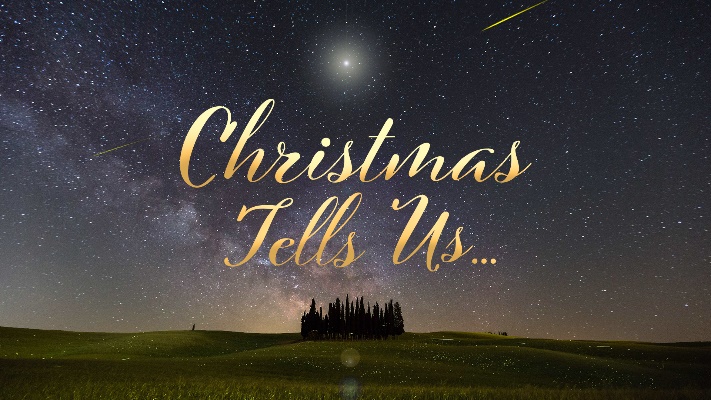 ”Rise, Go, and Live”Luke 1:1-38STUDY GUIDE1. Describe a time when you overcame a defeat in your life. How did your faith in yourself and /or God help you?  2. Read Isaiah 40:1-5. Read the passage several times. Which words inspire the most hope in you? How do these words of God through Isaiah apply to our own experiences with rising above defeat? 